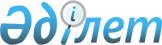 Шығыс Қазақстан облысы Тарбағатай аудандық мәслихатының 2021 жылғы 31 желтоқсандағы № 13/17-VII "2022-2024 жылдарға арналған Тарбағатай ауданы Тұғыл ауылдық округінің бюджеті туралы" шешіміне өзгерістер мен толықтырулар енгізу туралыШығыс Қазақстан облысы Тарбағатай аудандық мәслихатының 2022 жылғы 8 қарашадағы № 26/3-VII шешімі
      Шығыс Қазақстан облысы Тарбағатай аудандық мәслихаты ШЕШТІ:
      1. Шығыс Қазақстан облысы Тарбағатай аудандық мәслихатының 2021 жылғы 31 желтоқсандағы № 13/17-VII "2022-2024 жылдарға арналған Тарбағатай ауданы Тұғыл ауылдық округінің бюджеті туралы" шешіміне (Нормативтік құқықтық актілерді мемлекеттік тіркеу тізілімінде № 164001 болып тіркелген) келесі өзгерістер мен толықтырулар енгізілсін:
      1-тармақ келесі редакцияда жазылсын:
      "1. 2022-2024 жылдарға арналған Тарбағатай ауданы Тұғыл ауылдық округінің бюджеті тиісінше 1-қосымшаға сәйкес, оның ішінде 2022 жылға келесі көлемдерде бекітілсін:
      1) кірістер – 97 106,0 мың теңге, соның ішінде:
      салықтық түсімдер – 15 982,0 мың теңге;
      салықтық емес түсімдер – 94,8 мың теңге;
      негізгі капиталды сатудан түсетін түсімдер – 76,0 мың теңге;
      трансферттер түсімі – 80 952,0 мың теңге;
      2) шығындар – 97 396,6 мың теңге;
      3) таза бюджеттік кредиттеу – 0,0 мың теңге, соның ішінде:
      бюджеттік кредиттер – 0,0 мың теңге;
      бюджеттік кредиттерді өтеу – 0,0 мың теңге;
      4) қаржы активтерімен операциялар бойынша сальдо – 0,0 мың теңге;
      қаржы активтерін сатып алу – 0,0 мың теңге;
      мемлекеттің қаржы активтерін сатудан түсетін түсімдер – 0,0 мың теңге;
      5) бюджет тапшылығы (профициті) – -290,6 мың теңге;
      6) бюджет тапшылығын қаржыландыру (профицитін пайдалану) – 290,6 мың теңге;
      қарыздар түсімі – 0,0 мың теңге;
      қарыздарды өтеу – 0,0 мың теңге;
      бюджет қаражатының пайдаланатын қалдықтары – 290,6 мың теңге.";
      3-тармақ келесі редакцияда жазылсын: 
      "3. 2022 жылға арналған Тарбағатай ауданы Тұғыл ауылдық округ бюджетіне аудандық бюджеттен 600,0 мың теңге көлемінде нысаналы трансферттер көзделгені ескерілсін.";
      2. Осы шешім 2022 жылғы 1 қаңтардан бастап қолданысқа енгізіледі. 2022 жылға арналған Тұғыл ауылдық округінің бюджеті
					© 2012. Қазақстан Республикасы Әділет министрлігінің «Қазақстан Республикасының Заңнама және құқықтық ақпарат институты» ШЖҚ РМК
				
      Тарбағатай аудандық мәслихатының хатшысы 

А. Боғырбаев
Тарбағатай 
аудандық мәслихатының
2022 жылғы 8 қарашадағы
№ 26/3-VII шешіміне 1-қосымшаТарбағатай 
аудандық мәслихатының
2021 жылғы 31 желтоқсандағы
№ 13/17-VII шешіміне 1-қосымша
Санаты
Санаты
Санаты
Санаты
Сомасы (мың теңге)
Сыныбы
Сыныбы
Сыныбы
Сомасы (мың теңге)
Кіші сыныбы
Кіші сыныбы
Сомасы (мың теңге)
Атауы
Сомасы (мың теңге)
I. КIРICТЕР
97 106,0
1
Салықтық түсімдер
15 982,6
01
Табыс салығы
1 048,1
2
Жеке табыс салығы
1 048,1
04
Меншiкке салынатын салықтар
14 924,1
1
Мүлiкке салынатын салықтар
1 317,0
3
Жер салығы
235,7
4
Көлiк құралдарына салынатын салық
13 371,4
2
Салықтық емес түсiмдер
94,8
01
Мемлекеттік меншіктен түсетін кірістер
94,8
5
Мемлекет меншігіндегі мүлікті жалға беруден түсетін кірістер
94,8
3
Негізгі капиталды сатудан түсетін түсімдер
76,6
4
Трансферттердің түсімдері
80 952,0
02
Мемлекеттiк басқарудың жоғары тұрған органдарынан түсетiн трансферттер
80 952,0
3
Аудандардың (облыстық маңызы бар қаланың) бюджетінен трансферттер
80 952,0
Функционалдық топ
Функционалдық топ
Функционалдық топ
Функционалдық топ
Функционалдық топ
Сомасы (мың теңге)
Кіші функция
Кіші функция
Кіші функция
Кіші функция
Сомасы (мың теңге)
Бюджеттік бағдарламалардың әкімшісі
Бюджеттік бағдарламалардың әкімшісі
Бюджеттік бағдарламалардың әкімшісі
Сомасы (мың теңге)
Бағдарлама
Бағдарлама
Сомасы (мың теңге)
Атауы
Сомасы (мың теңге)
II. ШЫҒЫНДАР
97 396,6
01
Жалпы сипаттағы мемлекеттiк көрсетілетін қызметтер
64 407,0
1
Мемлекеттiк басқарудың жалпы функцияларын орындайтын өкiлдi, атқарушы және басқа органдар
64 407,0
124
Аудандық маңызы бар қала, ауыл, кент, ауылдық округ әкімінің аппараты
64 407,0
001
Аудандық маңызы бар қала, ауыл, кент, ауылдық округ әкімінің қызметін қамтамасыз ету жөніндегі қызметтер
64 407,0
07
Тұрғын үй-коммуналдық шаруашылық
14 213,9
3
Елді-мекендерді көркейту
14 213,9
124
Аудандық маңызы бар қала, ауыл, кент, ауылдық округ әкімінің аппараты
14 213,9
009
Елді мекендердің санитариясын қамтамасыз ету
924,0
011
Елді мекендерді абаттандыру мен көгалдандыру
13 289,9
08
Мәдениет, спорт, туризм және ақпараттық кеңістiк
100,0
1
Мәдениет саласындағы қызмет
100,0
124
Аудандық маңызы бар қала, ауыл, кент, ауылдық округ әкімінің аппараты
100,0
006
Жергілікті деңгейде мәдени-демалыс жұмысын қолдау
100,0
12
Көлiк және коммуникация
600,0
1
Автомобиль көлiгi
600,0
124
Аудандық маңызы бар қала, ауыл, кент, ауылдық округ әкімінің аппараты
600,0
013
Аудандық маңызы бар қалаларда, ауылдарда, кенттерде, ауылдық округтерде автомобиль жолдарының жұмыс істеуін қамтамасыз ету
600,0
13
Басқалар
18 075,0
9
Басқалар
18 075,0
124
Аудандық маңызы бар қала, ауыл, кент, ауылдық округ әкімінің аппараты
18 075,0
057
"Ауыл-Ел бесігі" жобасы шеңберінде ауылдық елді мекендердегі әлеуметтік және инженерлік инфрақұрылым бойынша іс-шараларды іске асыру
18 075,0
15
Трансферттер
0,7
1
Трансферттер
0,7
124
Аудандық маңызы бар қала, ауыл, кент, ауылдық округ әкімінің аппараты
0,7
048
Пайдаланылмаған (толық пайдаланылмаған) нысаналы трансферттерді қайтару
0,7
III. ТАЗА БЮДЖЕТТІК КРЕДИТ БЕРУ
0,0
Бюджеттік кредиттер
0,0
5
Бюджеттік кредиттерді өтеу
0,0
IV. ҚАРЖЫ АКТИВТЕРІМЕН ЖАСАЛАТЫН ОПЕРАЦИЯЛАР БОЙЫНША САЛЬДО
0,0
Қаржы активтерін сатып алу
0,0
6
Мемлекеттің қаржы активтерін сатудан түсетін түсімдер
0,0
V. БЮДЖЕТ ТАПШЫЛЫҒЫ (ПРОФИЦИТІ)
-290,6
VI. БЮДЖЕТ ТАПШЫЛЫҒЫН ҚАРЖЫЛАНДЫРУ (ПРОФИЦИТІН ПАЙДАЛАНУ)
290,6
7
Қарыздар түсімдері
0,0
16
Қарыздарды өтеу
0,0
8
Бюджет қаражатының пайдаланылатын қалдықтары
290,6
01
Бюджет қаражаты қалдықтары
290,6
1
Бюджет қаражатының бос қалдықтары
290,6